کاربرگ توصیه نامه داوطلب پذیرش دوره دکتری سال 1402 (محرمانه)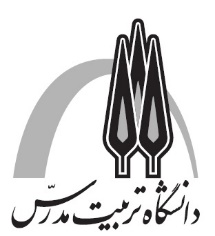 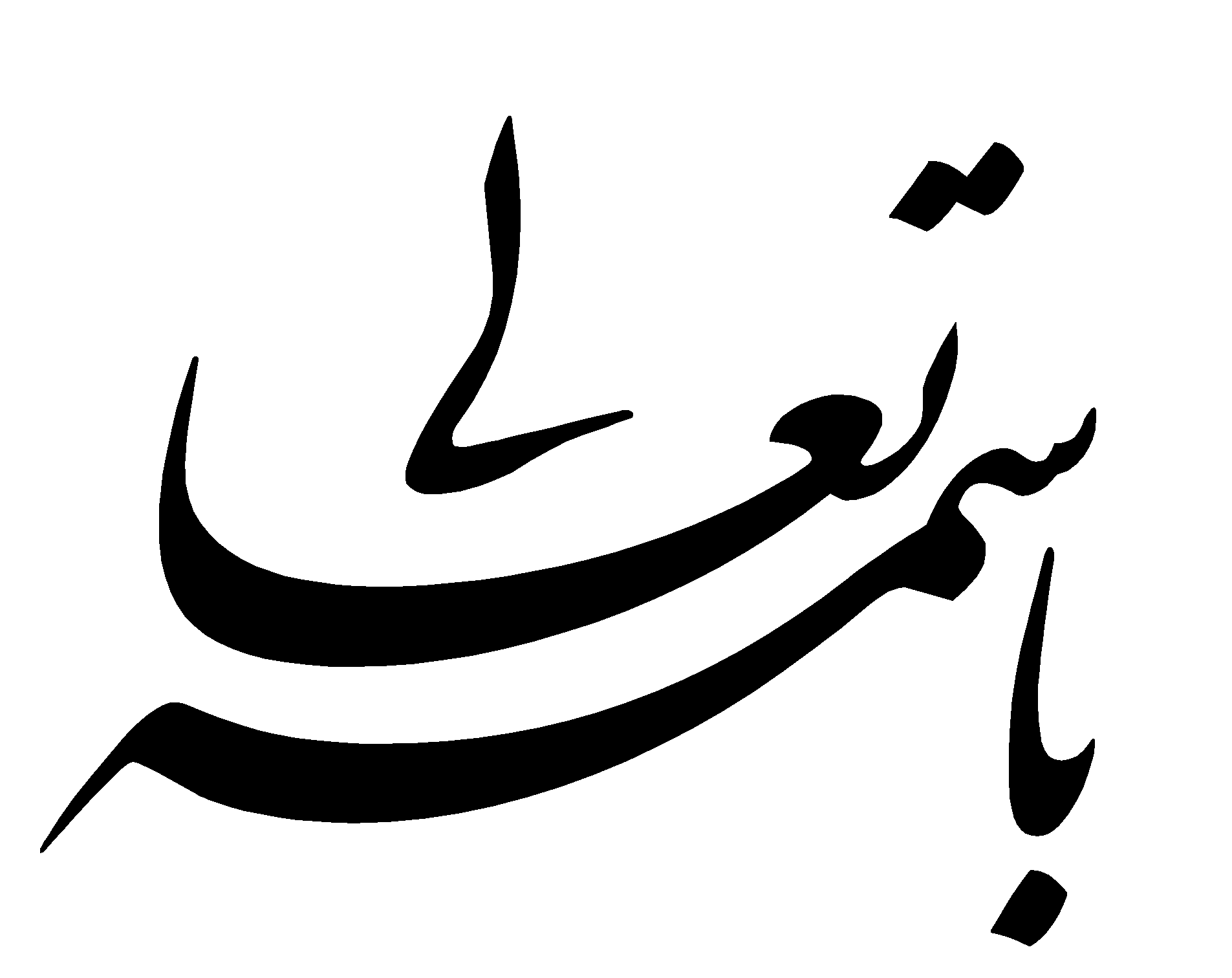 نام و نام خانوادگی داوطلب:			رشته تحصیلی مورد نظر:			زمینه تحقیقاتی مورد علاقه: 					تاریخ:			          		 مشخصات توصيه كننده:نام و نام خانوادگي:				عضو هیات علمی دانشگاه:			رتبه دانشگاهي:تاريخ تکمیل فرم:				امضاء:مدت آشنايي با داوطلب:چگونگی آشنایی:   دوره کارشناسی ارشد	 دوره کارشناسی		 سایر:................................................چنانچه داوطلب دروسي را با جنابعالي گذارنده است، بطور میانگین ايشان را چگونه ارزیابی می کنید؟لطفاً رتبه متقاضي را براي موارد ذيل اعلام فرمائيد:این قسمت بعدا توسط گروه پر خواهد شد:توجه: موارد فوق بطور محرمانه در دانشگاه مي‌ماند و چنانچه اطلاعات و شواهدي خلاف ادعاي ارائه شده باشند، پذيرش متقاضي باطل خواهد شد. به منظور رسميت داشتن توصيه نامه،کاربرگ تكميل شده بایستی توسط استاد مربوط امضاء، و به ایمیل مدیر گروه آموزشی مربوط ارسال شود. 1-3 سال 3-5 سال بیشتر از 5 سال استاد راهنما استاد مشاور استاد درس سایر:.................. عالی (19 الی 20) خوب (17 الی 19) متوسط (15 الی 17) ضعیف (زیر 15)موارد ارزيابيخیلی ضعیفضعیفمتوسطخوبخیلی خوبعالیسطح علمیابتكار و نوآوريمهارت در امر پژوهشجديت و پشتكارحضور ذهنارتباط با استاد راهنماتوانايي در امر تدريس (در صورت اطلاع)ميزان آشنايي به زبان انگليسي (خواندن و نوشتن)ارزيابي كلي نامبرده (آیا نامبرده را برای ادامه تحصیل در دوره دکتری مناسب می دانید؟)سوال34ارزیابی کلیمجموعامتیاز حداکثر100